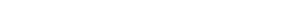 Prozess - SteckbriefProzess - SteckbriefProzess - SteckbriefProzess - SteckbriefProzess - SteckbriefProzess - SteckbriefProzess - SteckbriefProzess - SteckbriefProzess - SteckbriefProzess - SteckbriefProzess - SteckbriefProzess - SteckbriefALLGEMEINESALLGEMEINESALLGEMEINESALLGEMEINESALLGEMEINESALLGEMEINESALLGEMEINESALLGEMEINESProzessnameAngebotserstellungAngebotserstellungAngebotserstellungProzesseigentümerVertriebProzessanalystVertriebsmitarbeiterProzessversion1.0DatumINHALTINHALTINHALTINHALTINHALTINHALTINHALTINHALTKurzbeschreibungAngebot wird anhand von Ausschreibungsparametern erzeugtAngebot wird anhand von Ausschreibungsparametern erzeugtAngebot wird anhand von Ausschreibungsparametern erzeugtProzesszielAngebotserstellung für den KundenAngebotserstellung für den KundenAngebotserstellung für den KundenROLLENROLLENROLLENROLLENROLLENROLLENROLLENROLLENVerantw. ProzessmanagerTeamleiter VertriebTeamleiter VertriebTeamleiter VertriebProzessanwenderVertriebsmitarbeiterVertriebsmitarbeiterVertriebsmitarbeiterProzessanwenderVertriebsmitarbeiterVertriebsmitarbeiterVertriebsmitarbeiterZUSÄTZLICHE INFORMATIONENZUSÄTZLICHE INFORMATIONENZUSÄTZLICHE INFORMATIONENZUSÄTZLICHE INFORMATIONENZUSÄTZLICHE INFORMATIONENZUSÄTZLICHE INFORMATIONENZUSÄTZLICHE INFORMATIONENZUSÄTZLICHE INFORMATIONENProzessinputKundenausschreibung Kundenausschreibung Kundenausschreibung ProzessinputKundenausschreibung Kundenausschreibung Kundenausschreibung ProzessoutputVersenden des AngebotsVersenden des AngebotsVersenden des AngebotsProzessoutputVersenden des AngebotsVersenden des AngebotsVersenden des AngebotsProzessauslösendesEreignis (Start)Erhaltene AusschreibungErhaltene AusschreibungErhaltene AusschreibungProzessauslösendesEreignis (Start)Erhaltene AusschreibungErhaltene AusschreibungErhaltene AusschreibungGrob enthaltene ProzessteileKontakt mit dem Kunden aufnehmen, Stammdaten erfassen, Produktdaten erfassen, Konditionen ermitteln, Angebot erzeugen und versenden, Angebots-Rückmeldung einholenKontakt mit dem Kunden aufnehmen, Stammdaten erfassen, Produktdaten erfassen, Konditionen ermitteln, Angebot erzeugen und versenden, Angebots-Rückmeldung einholenKontakt mit dem Kunden aufnehmen, Stammdaten erfassen, Produktdaten erfassen, Konditionen ermitteln, Angebot erzeugen und versenden, Angebots-Rückmeldung einholenProzesskennzahlen,MessgrößenAngebotserfolgsquote, Anfragereaktionszeit, Nacharbeitsanteil, Erreichbarkeitsquote, Durchschnittliche Kosten pro Angebot, KundendeckungsbeitragAngebotserfolgsquote, Anfragereaktionszeit, Nacharbeitsanteil, Erreichbarkeitsquote, Durchschnittliche Kosten pro Angebot, KundendeckungsbeitragAngebotserfolgsquote, Anfragereaktionszeit, Nacharbeitsanteil, Erreichbarkeitsquote, Durchschnittliche Kosten pro Angebot, KundendeckungsbeitragProzesskennzahlen,MessgrößenAngebotserfolgsquote, Anfragereaktionszeit, Nacharbeitsanteil, Erreichbarkeitsquote, Durchschnittliche Kosten pro Angebot, KundendeckungsbeitragAngebotserfolgsquote, Anfragereaktionszeit, Nacharbeitsanteil, Erreichbarkeitsquote, Durchschnittliche Kosten pro Angebot, KundendeckungsbeitragAngebotserfolgsquote, Anfragereaktionszeit, Nacharbeitsanteil, Erreichbarkeitsquote, Durchschnittliche Kosten pro Angebot, KundendeckungsbeitragProzesskennzahlen,MessgrößenAngebotserfolgsquote, Anfragereaktionszeit, Nacharbeitsanteil, Erreichbarkeitsquote, Durchschnittliche Kosten pro Angebot, KundendeckungsbeitragAngebotserfolgsquote, Anfragereaktionszeit, Nacharbeitsanteil, Erreichbarkeitsquote, Durchschnittliche Kosten pro Angebot, KundendeckungsbeitragAngebotserfolgsquote, Anfragereaktionszeit, Nacharbeitsanteil, Erreichbarkeitsquote, Durchschnittliche Kosten pro Angebot, KundendeckungsbeitragProzesskennzahlen,MessgrößenAngebotserfolgsquote, Anfragereaktionszeit, Nacharbeitsanteil, Erreichbarkeitsquote, Durchschnittliche Kosten pro Angebot, KundendeckungsbeitragAngebotserfolgsquote, Anfragereaktionszeit, Nacharbeitsanteil, Erreichbarkeitsquote, Durchschnittliche Kosten pro Angebot, KundendeckungsbeitragAngebotserfolgsquote, Anfragereaktionszeit, Nacharbeitsanteil, Erreichbarkeitsquote, Durchschnittliche Kosten pro Angebot, KundendeckungsbeitragStärkenOptimierte Angebotserstellung von der Ausschreibung bis zur AngebotsrückmeldungOptimierte Angebotserstellung von der Ausschreibung bis zur AngebotsrückmeldungOptimierte Angebotserstellung von der Ausschreibung bis zur AngebotsrückmeldungVerbesserungspotentialeOptimierte Durchgangszeiten für die AngebotserstellungOptimierte Durchgangszeiten für die AngebotserstellungOptimierte Durchgangszeiten für die AngebotserstellungAnforderungenEffiziente DurchlaufzeitenEffiziente DurchlaufzeitenEffiziente DurchlaufzeitenBeteiligte Organisationseinheiten / StellenVertriebVertriebVertriebBeteiligte Organisationseinheiten / StellenVertriebVertriebVertriebBeteiligte Organisationseinheiten / StellenVertriebVertriebVertriebBeteiligte Organisationseinheiten / StellenVertriebVertriebVertriebProzessartFührungsprozessKernprozess UnterstützungsprozessFührungsprozessKernprozess UnterstützungsprozessProzessartFührungsprozessKernprozess UnterstützungsprozessFührungsprozessKernprozess UnterstützungsprozessProzessartFührungsprozessKernprozess UnterstützungsprozessFührungsprozessKernprozess Unterstützungsprozess